BILAG 3-4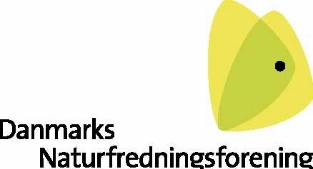 Dato: 19. november 2020
Til: Repræsentantskabet på mødet d. 21. november 2020
1. Ændringsforslag til VisionsudkastFra Niels Hav HermansenPersonligt valgt medlem21 79 55 78nhher@naestved.dkUdkastet til visioner for fremtidens DN er et flot stykke arbejde med enkelte skønhedsfejl. Der står mange gode og rigtige ting i de enkelte delvisioner, som man kun kan være enig i. Er det nyt og epokegørende? Nej, det er det ikke. Man kan fremføre, at det er gammel vin på nye flasker. Men det er god gammel vin. Læser jeg visionerne med de seneste 20 år aktivitetsplaner in mente, er der ikke meget, der er nyt. Ikke desto mindre kan det være rigtigt at bekræfte hinanden i, at det stadig er det, vi mener. Den overordnede visionDen overordnede vision starter med en sætning Der er lidt knudret. Den kan også opfattes lidt bedrevidende: ”Vi vil vise vejen” (Vi kender åbenbart vejen). Og endelig er det misvisende at henvise til ”Den grønne omstilling”, som om det var en veldefineret størrelse.  Jeg vil af de grunde foreslå følgende formulering af de første to sætninger:  Vi ønsker at gå forrest i en gennemgribende grøn omstilling af Danmark til et bæredygtigt samfund. Vi vil være et stærkt demokratisk fællesskab for alle, som ønsker at gøre en forskel for natur, miljø og klima.Så visionen ser således ud:Vi ønsker at grøn omstilling  Vi vil være et stærkt, demokratisk fællesskab for alle, som ønsker at gøre en forskel. Vi vil tale naturens sag på et sagligt grundlag, og kan både samarbejde bredt og stå vagt om naturen. Vi vil inspirere til gode naturoplevelser og bidrage til, at flere får en tættere tilknytning til naturen.Mangler der en delvision?Er vi ved at kaste barnet ud med vaskevandet? Der står ingen vision for det konkrete natur- og miljøarbejde i afdelingerne. Betyder det, at der heller ikke kommer en strategi for det lokale sagsarbejde, og at området efterfølgende bliver (yderligere) nedprioriteret? Eller er det en forglemmelse?Den lokale indsats beskrives lidt under visionen for politik. Det er i mine øjne en sammenblanding af to helt forskellige tilgange til DN´s arbejde, som ikke burde blandes sammen, men derimod gensidigt befrugte hinanden. Det er således f.eks. umiddelbart sympatisk at vi (i visionen for politik) skal forbinde de lokale og nationale indsatser og styrke samarbejdet og koordination, men det er også udtryk for manglende forståelse for den rollefordeling og opgavefordeling, der er i foreningen, hvor man nationalt lobbyer for bedre lovgivning og man lokalt trykprøver om lovgivningen virker eller hvor der er huller i lovgivningen.    Når det nu er sådan at det lokale sagsarbejde skal være indeholdt i visionen for politik, vil jeg foreslå følgende ændring i teksten:En af vores absolutte største styrker er vores lokale tilstedeværelse i hele landet, der gør os i stand til at varetage naturens interesser på både Christiansborg og i byrådssalene. er er stor forskel på de politiske rammevilkår og på vores politiske gennemslagskraft på tværs af landet, og national og lokal.  at styrke vores samarbejde og koordination på tværs af foreningen, fordi det giver os en langt større gennemslagskraft, når vi sammen arbejder for det samme. i ønsker i højere grad at inddrage vores medlemmer og de mange faglige kapaciteter, foreningen har, i den fremtidige politikformulering. Flytning af udsagnI visionen for frivillige er følgende sætning uden sammenhæng med resten af visionen: Vi ønsker at skabe lokale forandringer til fordel for natur, miljø og klima. Jeg vil også foreslå at den suppleres og flyttes til visionen for politik: Vi ønsker at skabe lokale forandringer til fordel for natur, miljø og klima. Niels Hav HermansenPersonligt valgt medlem2. Ændringsforslag til VisionsudkastIndsendt af Jørgen Jørgensen, DN Hjørring(med fed skrift tilføjes, det overstregede slettes)Side 6 i udkastet, afsnittet ”Det sammenfatter vi i følgende overordnede vision for DN”: Vi ønsker at vise vejen for den grønne omstilling og til en rigere natur. Vi vil skabe engagement om vores mærkesager og Vi vil være et stærkt, demokratisk fællesskab for alle, som ønsker at gøre en forskel. Vi vil tale naturens sag på et sagligt grundlag, og vi kan både samarbejde bredt og stå vagt om naturen. Vi vil inspirere til gode naturoplevelser og bidrage til, at flere får en tættere tilknytning til naturen.Side 10 i udkastet, afsnittet ”Ambitioner – Vi ønsker at:”4. pind: Mobilisere og skabe øget engagement og opbakning til vores mærkesager hos befolkningen3. Ændringsforslag til VisionsudkastFra Rune Engelbreth Larsen – medlem af Hovedbestyrelsen – DN AarhusTil Overordnet vision:Oprindelig:Vi ønsker at vise vejen for den grønne omstilling og til en rigere natur. Vi vil være et stærkt, demokratisk fællesskab for alle, som ønsker at gøre en forskel. Vi vil tale naturens sag på et sagligt grundlag, og kan både samarbejde bredt og stå vagt om naturen. Vi vil inspirere til gode naturoplevelser og bidrage til, at flere får en tættere tilknytning til naturen.Ændringsforslag:"Vi ønsker at vise vejen til en rigere natur og grøn omstilling. Vi vil være et stærkt, demokratisk fællesskab for alle, som ønsker at gøre en forskel. Vi vil tale naturens sag på et sagligt og fagligt grundlag og kan både samarbejde bredt og stå vagt om naturen. Vi vil inspirere til gode naturoplevelser, en vildere natur på naturlige præmisser og bidrage til, at flere får en tættere tilknytning til naturen."4. Ændringsforslag til visionsudkastIndsendt Lars Bjarne Nielsen, DN Greve2. spalte side 4. Tilføjelse til sidst, fremhævet med fed:Og ved at stå på en platform af solid faglighed og et højt folkeligt engagement ønsker vi at være en central og vigtig samarbejdspartner for myndigheder og politikere. Vi ønsker derfor at være kendetegnet ved en organisation, der hele tiden tilpasser sig afdelingernes og medlemmernes behov og sikrer den stærkest mulige centrale støtte til at gennemføre vore visioner lokalt.5. Ændringsforslag til visionsudkastEbbe NordboBestyrelsesmedlem i Lejre afd.tlf 28740095 Det er en rigtig god strategi, som nu præsenteres. Mange DNr har tydeligvis brugt rigtig lang tid på udarbejdelsen.Hver vision indledes med en rar oplevelse, en god begrundelse og gode illustrationer. Så: Kæmpe ros herfra. Tilsyneladende er strategien tiltænkt en stor udbredelse, både indenfor og udenfor DN. Derfor er det vigtigt at få pudset de sidste detaljer af, og netop det er den konstruktive hensigt med de følgende kommentarer.  Nogle kommentarer handler om at opklare uklarheder. Andre om at undgå nogle paroler og formuleringer, som (velsagtens utilsigtet) strider mod DNs ønske om fortsat at have og få medlemmer fra et bredt politisk spektrum. Til indledningen på side 5:Vi ønsker at være det oplagte fællesskab og samlingspunkt for alle, der ønsker en ny og grønnere retning for Danmark. For dem, som vil bevare vores unikke landskaber og genskabe naturen og forsvare den mod overudnyttelse og skadelige miljø-og klimapåvirkninger. For dem, som ønsker en gennemgribende forandring af vores samfund og levevis for at sikre en bæredygtig fremtid til vores børn, børnebørn og fremtidige generationer. Det, som vi kalder den grønne omstilling. Vi ønsker, at flere færdes i naturen og vil arbejde for at inspirere til gode naturoplevelser og skabe nysgerrighed for naturen i den brede befolkningen. Vi ønsker at skabe begejstring og lyst til både at benytte, såvel som at beskytte Danmarks vidunderlige natur. Til den overordnede vision:Vi ønsker at vise vejen for bidrage til den grønne omstilling og til en rigere natur, og skabe lokale forandringer til fordel for natur, miljø og klima. Vi vil være et stærkt, demokratisk fællesskab for alle, som ønsker at gøre en forskel støtte en sådan udvikling. Vi vil tale naturens sag på et sagligt grundlag, og kan både samarbejde bredt og stå vagt om naturen. Vi vil inspirere til gode naturoplevelser og bidrage til, at flere får en tættere tilknytning til naturen.Politik- visionenSidste sætning i indledningen: Samtidig må vi også erkende, at rammerne for natur-, klima- og miljøpolitik i høj grad formes uden for Danmarks grænser, og vi ønsker derfor at øge vores internationale engagement.Ambitionsbullits til politik:Stå vagt om naturen til lands og til vands og være talerør for arter og naturområder, der ikke selv har en stemme har behov for beskyttelse. Mobilisere og s Skabe øget opbakning til vores mærkesager hos befolkningen. Styrke mulighederne for medlemmernes indflydelse på formuleringen af DN-politik. Vision for frivilligeSolskin en tidlig forårsmorgen. En lille gruppe mennesker gør sig klar til en vigtig dag. Om få timer starter Affaldsindsamlingen, og der skal brygges kaffe og deles poser og gribetænger ud, så alt er klar, når hundredevis af frivillige indsamlere bevæger sig ud i den lokale natur.Først afsnit: Danmarks Naturfredningsforening er en af Danmarks ældste græsrodsforeninger. Foreningen står bomstærkt på skuldrene af en enestående frivillig og uegennyttig indsats fra titusindvis af de mange danskere, der gennem mere end 100 år har arbejdet utrætteligt for at beskytte vores fælles natur. Tredje afsnit:Men vi har alligevel behov for at forny os. Mange af vores afdelinger sukker efter friske kræfter, og der er rum behov for en langt større diversitet i alder og baggrund for vores aktive. Men det kan være krævende at byde nye frivillige velkommen og finde frem til det gode samarbejde med nogen, der har andre evner, eller gør tingene på en anden måde end os selv. Vi Samtidigt kan vi ikke forvente, at nye frivillige fra første dag kaster sig over bestyrelsesarbejde eller krævende sager.Fjerde afsnit: Heldigvis er potentialet enormt. Befolkningen har fået øjnene op for, at natur og klima er i krise, og stadig flere vil gerne selv handle i stedet for at og ikke blot vente på politikerne politiske initiativer. Samtidig ved vi, at langt flere af vores medlemmer godt kunne tænke sig at engagere sig som frivillige end den nuværende ene procent. Ambitionsbullit nummer 4: Skabe lokale forandringer til fordel for natur, miljø og klima. Vision for BørnFørste ambitionsbullit: Være et fællesskab, der skaber håb for giver Danmarks børn håb og giver mulighed for at handle og gøre en forskel. Vision for ungeFørste afsnit: Der fejer en enorm og stærk bevægelse ind over Danmark og resten af verden. Som en ustoppelig naturkraft Unge kæmper unge for deres legitime ret til at arve en klode og et Danmark, hvor naturen, miljøet og klimaet er rigt, rent og i balance. Fjerde afsnit: Vi ønsker at samarbejde med den grønne bevægelse og invitere unge ind i fællesskabet i DN og give dem plads og frihed til at følge egne ideer og den aktivisme, der driver dem.Første ambitionsbullit: Give plads og frihed til, at unge selv kan definere og udfolde deres engagement.Fjerde ambitionsbullit: Lade unge dyrke Understøtte unges naturbegejstring.Vision for medlemmerTredje afsnit: DN’s visioner for fremtiden er lige så ambitiøse, som de er nødvendige. Men når vi vil have bedre fat i børnene og de unge, og når vi vil have flere frivillige og styrke den politiske gennemslagskraft i hele landet, kræver det flere ressourcer. På den måde kan man sige, at for For at kunne lykkes med visionerne på de fire andre strategiske fokusområder er det bydende nødvendigt, at vi lykkes med at omsætte den historisk store opbakning til det grønne område til medlemsfremgang.Generel kommentarPlease tjek og ret orddelingerne ved linjeskift, - stol IKKE på den automatiske orddeling. En lille detalje, ganske vist, men teksten virker meget uprof med de nuværende klodsede orddelinger. 6. Ændringsforslag til forslaget til visionerIndsendt af DN København.Knud Erik Hansen, formand, 40 40 43 44, mail@knuderik.dk
Ole Damsgaard, næstformand, 50 51 58 80, ole.damsgaard@outlook.dkDen overordnede visionForslagDet forslås 
at ordene ”på et sagligt grundlag” udgår.MotiveringDN skal selvfølgelig være saglig. Vi skal forholde os til virkeligheden, vi skal bruge vores viden i vores dialog med andre, og vi skal bruge viden til at opbygge fortællinger om natur og til at nedbryde falske fortællinger. Men som den står, så kommer den til at stå som det er det eneste grundlag, vi taler på. Vi kommer dermed til at udelukke andet vigtigt, der er vores grundlag.Vi taler også naturens sag, fordi vi vil naturen. Det kan lyde banalt, men det er vigtigt. Når vi taler, så skal folk mærke at vores omsorg for naturen også er vores grundlag. I København bygger vores forsvar for f.eks. Amager Fælled på mange sagsforhold og en del at kampen for Amager Fælled er at være de saglige, det bringer de rette sagsforhold frem. Det er vigtigt. Men det er ikke de eneste. Når vi holder fast i at Amager Fælled ikke skal bebygges, så bygger det på, at vi vil naturen og vi vil have natur i København. Det er et helt fundamentalt grundlag for den politisk kamp vi fører. Og det gælder som vi ser det hele DN’s aktivitet.Når vi skriver, at vi vil tale naturens sag på et sagligt grundlag, så reducerer vi det at vi vil naturen til et underordnet grundlag. Det er derimod vores væsentligste grundlag og det skal vi vise i vores aktivitet.PolitikvisionenForslagDet foreslås at den kommer hedder (indføjelse med fed):”Vi ønsker at være en troværdig og uundværlig, grøn stemme, der skaber folkelig opbakning og konkrete og tydelige natur-, miljø- og klimapolitiske resultater.”MotiveringDN og vores vision får styrke af den folkelige opbakning og vores arbejde for resultater får betydelig styrke fra den folkelige opbakning. Den folkelige opbakning er ekstra vigtigt i den natursituation Danmark og verden står i. Der er brug for grundlæggende andre tilgange til vores omgang med naturen. Den får vi kun skabt, hvis vi formår at skabe en folkelig opbakning.Derfor er det vigtigt at både ’opbakning’ og ’resultater’ indgår i vores politiske vision.Nogen vil måske knytte en utilfredshed med, at DN bruger for mange penge til kampagner for at få folkelige opbakning til ovenstående formulering i visionen. Det vil være forkert at køre kritikken af kampagnerne ind her i vores vision. Den kritik skal afklares konkret og ikke rodes ind i vores vision.Frivillige<>AktiveForslagBetegnelsen frivillig erstattes med aktiv med mindre der tale om at personen laver noget der erstatter lønnet arbejde.MotiveringOrdet frivillig rammer ikke plet, når vi efterlyser folk til vores arbejde afdelingen. Ordet aktiv rammer bedre. Ordet frivillig rammer bedre, når der er tale om en person, der går ind og laver et arbejde, som vi ellers normalt vil lønne folk for, f.eks. naturpleje af et område. Det kan også være relevant, hvis det er arbejde i tilknytning til sekretariatet.Ordet aktiv passer bedre til det, de fleste laver i en lokalafdeling. Uden at tænke nærmere over det, så bruger vi i DN København, da også den betegnelse. Det er en mere direkte betegnelse for det folk i afdelingerne er og uden link til de ’ufrivillige’ der får løn for deres arbejde.Vi oplever også, at ordet frivillig er forvirrende for folk, der skriver at de gerne vil være frivillige. De har da mange gange en forestilling om, at de kan varetage en helt bestemt funktion og vi andre så skal kunne anvise dem et ’arbejdsområde’. Det kan vi ofte ikke, selvom vi har konkrete opgaver, der skal løses.Ofte går det den modsatte vej. Den aktive viser eller udvikler nogle færdigheder, som kan omsættes til en opgave, når han eller hun kommer ind i afdelingen – måske en opgave vi har og måske en opgave personen anviser med sin aktivitet. Det er høj grad også en sådan udvikling vi skal lære at fange og omsætte til opgavevaretagelse.